Leerperiode 2 SLB					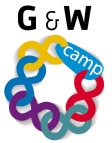 Het doel van deze opdracht is dat je met elkaar het functioneren van de scrum (leer)groep bespreekbaar maakt.De sfeer in de groep heeft alles te maken met hoe de leden van de groep zich opstellen: hoe zij zijn. Tussen die leden van de groep vindt  interactie plaats: over en weer worden er ‘acties’ uitgevoerd. Elke groep is anders:De ene klas is gezelliger dan de andereIn de ene groep wordt meer gewerkt dan in een andereDe ene groep is een ‘los-zand-groep’ en de andere heeft veel saamhorigheid. Hieronder vind je een schema met aandachtspunten waarin je je als groep kunt onderscheiden:Geef individueel aan welke aandachtspunten voor jou groepje van toepassing zijn. Durf kritisch te zijn naar jezelf en naar je groepsleden. Ga daarna met je groepje de resultaten bespreken en trek samen conclusies. Beargumenteer duidelijk waarom het op je groepje van toepassing is. Maak hiervan als groep een verslag, bespreek dit met je SLB-er en stop deze in je PF map.Titel opdracht:Functioneren scrumgroepje/klasOpdracht nr. 2-8DBehorend bij:groepsvorminggroepsvormingBewaren in:PortfolioPortfolioPlanning:Week 8Week 8Een scrum(leer)groep is een goede groep als:Er een duidelijke communicatie is tussen de groepsledenDe groepsleden allemaal tot hun recht komenDe groepsleden veel kunnen leren over zichzelf, over anderen of over de buitenwereldDe groepsleden elkaar stimuleren en steunenDe groepsleden zich op hun gemak voelen in de groepGroepsconflicten goed uitgewerkt wordenEr tijd, aandacht en belangstelling is voor elkaarLeren in de scrum(leer)groep lukt niet goed als:De sfeer negatief is, veel gemopper, onvrede met de situatie, alles wordt afgekraaktEr iemand is met veel invloed waarmee hij angstgevoelens oproept bij anderen Er vaak misverstanden zijnDe leden niet bereid zijn om samen te werkenEr geen aandacht voor elkaar is . je vindt dat je voor jezelf alleen hier zitEr geen motivatie is bij een deel van de groepEr onderlinge concurrentiestrijd is/ jezelf vergelijkt met anderen op een negatieve manier: “Ik ben lekker beter dan jij”groepsgegevensNaam:Solidair met elkaarWeinig misverstandenSaamhorigheidGoede samenwerkingOpen leerhoudingTolerant : eigen-aardig gedrag wordt geaccepteerdDe leeractiviteiten worden uitgevoerdMoeilijkheden zijn bespreekbaarGroepssfeer werkt stimulerendVeiligheidKlasgenoten vallen buiten de groepNegatieve kijk op elkaarGroepsleden zijn op zichzelf betrokkenGroepsleden mijden elkaarGroepsleden ‘gebruiken’ elkaar voor eigen belangMoeilijk om afspraken te makenGroepsleden luisteren niet naar elkaarSubgroepjes (aparte groepjes in de groep) reageren negatief Er is geen taakverantwoordelijkheidEr is geen aandacht voor elkaar